【会告】平成28年度日本水産工学会学術講演会の開催について（予告）　　　　　　　　　　　　　　　　　　　　　　　　　　学術講演会実行委員会　　　　　　　　　　　　　　　　　　　　　　　　　　　　　　　　　　　　日本大学生物資源科学部　小島隆人１．平成28年度日本水産工学会学術講演会の開催について（１）日程：平成28年4月29日(金)～5月1日(日)　　　　　　4月29日(金)　午後　一般講演　　　　　　4月30日(土)　午前　学生講演，一般講演　　　　　　　　　　　　　午後　理事評議員会，総会，学会賞授賞式，受賞記念講演　　　　　　　　　　　　　夜　懇親会（情報交換会）　　　　　　　5月 1日(日)　春季シンポジウム　（２）会　場：日本大学生物資源科学部　　　　　　　〒252-0880　藤沢市亀井野 1866　(小田急江ノ島線「六会日大前」から徒歩すぐ)（３）講演者：講演者は日本水産工学会員とする。但し共著者の中に会員が含まれていれば会員以外でも講演（登壇）可。（４）講演方法：講演は1件当り15分(質疑応答時間を含む)とし，PCプロジェクターを使用した講演とする。（５）申込方法：　①参加申込の締切：平成28年2月29日必着　　別紙参加申込書に記入の上、下記E-mailアドレス宛にE-mail添付で送付して下さい。研究発表予定者は，(1)題目、(2)希望分野、(3)著者(所属)(講演者に下線を引く)の3項目も明記して下さい。参加者が学生（学部生，大学院生，高等専門学校生など）の場合，学生優秀賞へ応募することができますので，積極的な応募をお願いいたします。E-mailアドレス:fe2016@brs.nihon-u.ac.jp　(海洋生物資源科学科　小島隆人)　②原稿提出の締切：原稿執筆要領に従い作成し、下記あて先にe-mailで送信して下さい。平成28年3月10日必着とさせていただきます。（６）参加費および懇親会等の詳細については次号会告でご案内致します。（７）申込先及び問い合せ先：以下の申込書添付でfe2016@brs.nihon-u.ac.jp宛送信をお願い致します。学術講演会や春季シンポジウムに関する問い合わせ先，原稿提出先は下記の通りです。詳細につきましては，学会Webサイト (http://jsfe.gr.jp/wp/)において順次お知らせ致します。（８）懇親会：懇親会参加費は当日に会場受付で学会参加費と併せてお支払い下さい。日時：4月30日（土）18：00～（予定）会費：会員4000円，学生会員2000円，非会員4000円会場：日本大学生物資源科学部食堂棟３階（９）問い合わせ先　会誌掲載の会告とは，学生講演の日程および，懇親会の日程が変更となっておりますのでご注意下さい。学術講演会や春季シンポジウムに関する問い合せ先，原稿提出先は下記の通りです。　〒252-0880　神奈川県藤沢市亀井野1866日本大学生物資源科学部海洋生物資源科学科　小島隆人TEL:0466-84-3688　FAX:0466-84-3678　E-mail:fe2016@brs.nihon-u.ac.jp平成28年度日本水産工学会学術講演会 参加申込書１．代表者氏名（ふりがな）２．代表者所属３．代表者連絡先　　　住　所：　　　電　話：　　　　　　　　　　　　         FAX：　　　E-mail ：４．講演の有無（何れかに○を付けて下さい。）　　　講演希望　(講演希望の場合、下記の講演申込書に必要事項を記入下さい)　　　聴講のみ５. 講演者が学生（学部生，大学院生，高等専門学校生など）の場合，学生優秀賞に応募するか否かについて，下記の何れかに○を付けて下さい。応募する　　応募しない６．懇親会への参加希望（下記の講演申込書の「懇親会の参加希望」欄に○を記入下さい）平成28年度日本水産工学会学術講演会 講演申込書１．題名（講演題名を記入下さい）２．著者名（著者を全て記入下さい。書き切れない場合は，適宜行挿入して記載下さい）　注）会員・非会員の欄は、会員は「会員」に○を、非会員は「非会員」に○を記入して下さい。注）懇親会の参加希望の欄は、懇親会に参加希望の場合○、不参加の場合×を記入して下さい。注）発表予定者は、発表者の欄に○を必ず記入下さい。３．講演希望分野（講演希望分野を選択し、○を付けて下さい）　　　①漁場造成　　　②漁港建設　　　③水産増養殖　　　④漁船　　　　⑤漁具漁法      ⑥海洋測器　　　⑦水域環境　　　⑧漁村計画　　　　⑨その他平成28年度日本水産工学会学術講演会の論文募集と論文執筆要領について日大　太郎（日本大学生物資源科学部）日大　花子（日本大学生物資源科学部）応募方法・締め切り期日1)申込先および問合先〒252-0880神奈川県藤沢市亀井野1866日本大学生物資源科学部　　　　　小島隆人　宛TEL：0466-84-3688FAX : 0466-84-3678E-mail：fe2016@brs.nihon-u.ac.jp2)応募方法：所定の申込用紙で上記申込先へ郵送してください。提出締め切り　平成28年2月29日必着原稿の書き方1) 書式　　　原稿はA4用紙に24字×46行×2段，汎用ソフト（MS-Word，一太郎等）で作成し，1課題当たり2頁または4頁にまとめて下さい。なお，印刷の都合上，原稿は左右端マージン20 mm，上下端マージン30 mm，段間10 mmを必ず設けて下さい。図表は鮮明なものを原稿用紙に直接添付して下さい。原稿はそのままA4版サイズに印刷されます。2) 表題・著者名・所属名　　　原稿の第1頁の7行目までに｢表題｣｢著者名｣および｢所属名｣を両段にまたがって横断的に印字して下さい。｢表題｣は2行目の中央に本文より大きめ文字フォント（但し，1行目に収まらない長い表題は幾分小さめの文字を使用する，副題に分けて2段で表示する等，工夫して下さい）で表示し，表題より1行空けて，｢著者名｣｢所属名｣（著者が複数の場合は著者毎に各カッコ内に所属名を表記）を印字して下さい。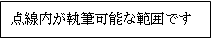 3) 見出し見出しの｢章｣｢節｣および｢項｣は下記に従って表記して下さい。なお，｢章｣の見出しは1行空けて印字して下さい。　　｢章｣→１．○○○○　　｢節｣→　１）○○○○　　｢項｣→　　（１）○○○○4) 図表および写真図・表・写真は本文に直接挿入（印刷）して下さい。5) その他原稿の頁数は原稿中央下に鉛筆で記入し，ワープロによる印字は避けて下さい。その他　不明点，疑問点がありましたら，問い合せ先までお問い合わせ下さい。発表者氏　名　所　属会員・非会員の別懇親会の参加希望会　員・非会員会　員・非会員会　員・非会員会　員・非会員会　員・非会員会　員・非会員会　員・非会員会　員・非会員